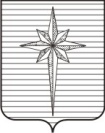 АДМИНИСТРАЦИЯ ЗАТО ЗВЁЗДНЫЙпостановление19.06.2018											 № 585Об утверждении Порядка расходования средств, переданных из бюджета Пермского края на выполнение полномочий по предоставлению мер социальной поддержки обучающимся из малоимущих многодетных и малоимущих семей ЗАТО Звёздный, и признании утратившими силу отдельных постановлений администрации ЗАТО Звёздный В соответствии со статьёй 6.9 Федерального закона от 17.07.1999 № 178-ФЗ «О государственной социальной помощи», на основании Постановления Правительства Пермского края от 10.05.2018 № 241-п «О внесении изменений в Постановление Правительства Пермского края от 06.07.2007 № 130-п «О предоставлении мер социальной поддержки малоимущим семьям, имеющим детей, и беременным женщинам», Устава городского округа ЗАТО Звёздный Пермского края администрация ЗАТО Звёздный постановляет:1. Утвердить прилагаемый Порядок расходования средств, переданных из бюджета Пермского края на выполнение полномочий по предоставлению мер социальной поддержки обучающимся из малоимущих многодетных и малоимущих семей ЗАТО Звёздный.2. Признать утратившими силу постановления администрации ЗАТО Звёздный: от 18.07.2016 № 982 «Об утверждении Порядка расходования средств, переданных из бюджета Пермского края на выполнение полномочий по предоставлению мер социальной поддержки обучающимся из малоимущих многодетных и малоимущих семей ЗАТО Звёздный»; от 17.10.2016 № 1473 «Об утверждении изменений в Порядок расходования средств, переданных из бюджета Пермского края на выполнение полномочий по предоставлению мер социальной поддержки обучающимся из малоимущих многодетных и малоимущих семей ЗАТО Звёздный», утверждённый постановлением администрации ЗАТО Звёздный от 18.07.2016 № 982». 3. Опубликовать (обнародовать) настоящее постановление установленным порядком в информационном бюллетене ЗАТО Звёздный «Вестник Звёздного».4. Настоящее постановление вступает в силу после дня его официального опубликования.5. Контроль за исполнением настоящего постановления возложить на заместителя главы администрации ЗАТО Звёздный по социальным вопросам Шалимову Л.Н. Глава администрации ЗАТО Звёздный                                            А.М. ШвецовУТВЕРЖДЁНпостановлением администрацииЗАТО Звёздныйот 19.06.2018 № 585Порядокрасходования средств, переданных из бюджета Пермского края на выполнение полномочий по предоставлению мер социальной поддержки обучающимся из малоимущих многодетных и малоимущих семей ЗАТО Звёздный1. Общие положения1.1. Настоящий Порядок разработан с целью регламентации расходования средств, переданных из бюджета Пермского края на выполнение полномочий по предоставлению следующих мер социальной поддержки:1.1.1. малоимущим многодетным семьям:бесплатного обеспечения одеждой для посещения школы, а также спортивной формой обучающихся по очной форме и в форме семейного образования в муниципальных бюджетных общеобразовательных учреждениях ЗАТО Звёздный;1.1.2. бесплатного питания для обучающихся муниципальных бюджетных общеобразовательных учреждений ЗАТО Звёздный по очной, очно-заочной форме и по форме семейного образования;1.1.3. малоимущим семьям:обеспечения питанием обучающихся муниципальных бюджетных общеобразовательных учреждений ЗАТО Звёздный по очной, очно-заочной форме и по форме семейного образования.1.2. Предоставление малоимущим многодетным семьям и малоимущим семьям мер социальной поддержки осуществляется на основании справки о малоимущности, выданной территориальным органом Министерства социального развития Пермского края (далее - территориальный орган), сроком на 12 месяцев либо на меньший срок, в течение которого многодетная малоимущая и малоимущая семья имеет право на получение мер социальной поддержки.1.3. Информация о предоставлении малоимущим многодетным семьям и малоимущим семьям мер социальной поддержки в соответствии с настоящим Порядком размещается в Единой государственной информационной системе социального обеспечения. Размещение (получение) указанной информации в Единой государственной информационной системе социального обеспечения осуществляется в соответствии с Федеральным законом от 17.07.1999 № 178-ФЗ «О государственной социальной помощи».2. Порядок расходования средств на предоставление питания, обеспечение одеждой для посещения школы и спортивной формой2.1. Бесплатное питание предоставляется обучающимся муниципальных бюджетных общеобразовательных учреждений ЗАТО Звёздный (далее – общеобразовательное учреждение) из малоимущих многодетных семей, обучающимся по очной, очно-заочной форме, в форме семейного образования, в размере, установленном подпунктом 5 пункта 2 статьи 15 Закона Пермской области от 09.09.1996 № 533-83 «О социальных гарантиях и мерах социальной поддержки семьи, материнства, отцовства и детства в Пермском крае».Обеспечение питанием обучающихся общеобразовательных учреждений из малоимущих семей, обучающихся по очной, очно-заочной форме, в форме семейного образования, осуществляется в размере, установленном статьёй 18.7 Закона Пермской области от 09.09.1996 № 533-83 «О социальных гарантиях и мерах социальной поддержки семьи, материнства, отцовства и детства в Пермском крае».Обучающиеся общеобразовательных учреждений из малоимущих многодетных семей по очной форме, в форме семейного образования обеспечиваются одеждой для посещения образовательной организации и спортивной формой.2.2. Обеспечение питанием, одеждой для посещения общеобразовательного учреждения и спортивной формой осуществляется общеобразовательным учреждением.2.3. Меры социальной поддержки, предусмотренные в пункте 2.1 настоящего Порядка, не предоставляются:обучающимся вечерних (сменных) общеобразовательных учреждений  в возрасте старше 18 лет;обучающимся с ограниченными возможностями здоровья, проживающим в муниципальных общеобразовательных организациях Пермского края, осуществляющих образовательную деятельность по адаптированным основным общеобразовательным программам, обеспеченным в организации бесплатным питанием, школьной и спортивной формой, как воспитанникам указанных организаций;обучающимся из числа детей-сирот и детей, оставшихся без попечения родителей, проживающим в приёмных, патронатных семьях, семьях опекунов.2.4. Для обеспечения эффективного расходования бюджетных средств при общеобразовательных учреждениях создаются комиссии в количестве 3-5 человек, в состав которых входят: руководитель общеобразовательного учреждения, представители совета обучающихся и совета родителей (законных представителей) и других коллегиальных органов управления, предусмотренных уставом общеобразовательного учреждения (далее – комиссия).С целью получения питания обучающимися из малоимущих многодетных и малоимущих семей, находящихся в социально опасном положении, родители или законные представители которых своевременно не представляют необходимые для получения мер социальной поддержки документы, комиссия проводит разъяснительную работу с родителями или законными представителями указанной категории обучающихся с привлечением, при необходимости, органов опеки и попечительства, комиссии по делам несовершеннолетних и защите их прав при администрации ЗАТО Звёздный.2.5. Обеспечение питанием осуществляется путём предоставления завтраков (обедов) в столовых общеобразовательных учреждений в соответствии с пунктом 6.8 СанПиН 2.4.5.2409-08 «Санитарно-эпидемиологические требования к организации питания обучающихся в общеобразовательных учреждениях, учреждениях начального и среднего профессионального образования», утверждённых Постановлением Главного государственного санитарного врача Российской Федерации от 23.07.2008   № 45, во время учебного процесса.В дни непосещения обучающимися по очной и очно-заочной форме общеобразовательных учреждений питание не предоставляется, денежные средства не возмещаются.Для обучающихся в форме семейного образования питание предоставляется в дни посещения обучающимися общеобразовательного учреждения в соответствии с договором о получении общего образования в форме семейного образования между общеобразовательным учреждением и родителями (законными представителями) в столовой общеобразовательного учреждения, в контингенте которой состоит обучающийся.2.6. Предоставление питания, обеспечение одеждой для посещения общеобразовательного учреждения и спортивной формой обучающихся в общеобразовательных учреждениях осуществляется на основании приказа руководителя общеобразовательного учреждения о предоставлении указанных мер социальной поддержки. В приказе указываются поимённый список обучающихся, денежная норма расходов на питание (в день) и размеры пособия на приобретение одежды для посещения школы и спортивной формы (в год). Приказ издаётся в течение 15 календарных дней со дня представления родителями или иными законными представителями соответствующих документов. Обеспечение одеждой для посещения общеобразовательного учреждения, а также спортивной формой осуществляется в денежной и натуральной формах в течение текущего учебного года.Обеспечение одеждой для посещения общеобразовательного учреждения и спортивной одеждой в натуральной форме производится малоимущим многодетным семьям, находящимся в социально опасном положении, а именно при:злоупотреблении родителями алкогольными напитками и психоактивными веществами;отсутствии определённого места жительства, антисанитарных условиях проживания и быта;уклонении родителей от выполнения обязанностей по воспитанию, обучению и содержанию детей;жестоком обращении с детьми.Решение об обеспечении одеждой для посещения общеобразовательной организации и спортивной одеждой в натуральной форме принимается руководителем общеобразовательного учреждения на основании рекомендаций комиссии.2.7. Финансирование расходов на обеспечение мер социальной поддержки, указанных в пункте 2.1 настоящего Порядка, осуществляется за счёт средств субвенций из бюджета Пермского края в соответствии с законом Пермского края о бюджете Пермского края на соответствующий финансовый год и на плановый период.2.8. Администрация ЗАТО Звёздный на основании заявок, полученных от общеобразовательных учреждений, осуществляет перечисление средств субвенций, поступивших из Министерства образования и науки Пермского края, на лицевые счета, открытые в органе Федерального казначейства, в соответствии со сводной бюджетной росписью.2.9. Финансовый отдел администрации ЗАТО Звёздный ежеквартально направляет в Министерство образования и науки Пермского края отчёты     по формам, установленным Постановлением Правительства Пермского края от 06.07.2007 № 130-п «О предоставлении мер социальной поддержки малоимущим семьям, имеющим детей, и беременным женщинам», в следующие сроки: по состоянию на 1 января - не позднее 20-го числа месяца, следующего за отчётным периодом, на 1 апреля, 1 июля, 1 октября - не позднее 15-го числа месяца, следующего за отчётным периодом.2.10. Ответственность за целевое использование субвенций из бюджета Пермского края на предоставление мер социальной поддержки обучающимся из малоимущих многодетных и малоимущих семей лежит на общеобразовательных учреждениях, осуществляющих предоставление питания, обеспечение одеждой для посещения общеобразовательного учреждения и спортивной формой.